Slovenská cestná spoločnosť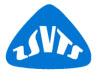 člen Zväzu slovenských vedeckotechnických spoločnostív spolupráci soStavebnou fakultou Slovenskej technickej univerzity v BratislaveStavebnou fakultou Žilinskej univerzity v ŽilineStavebnou fakultou Technickej univerzity v Košiciach CESTNÉ STAVITEĽSTVO A HOSPODÁRSTVO (CSH)Prihláška na vzdelávací program)1Vyhlasujem, že všetky údaje sú pravdivé. Svojim podpisom udeľujem súhlas so spracovaním mojich osobných údajov podľa zákona č. 181/2018 Z. z. o ochrane osobných údajov a o zmene a doplnení neskorších predpisov organizátorovi vzdelávacieho programu Cestné staviteľstvo a hospodárstvo, Slovenskej cestnej spoločnosti, Koceľova 15, 815 94 Bratislava na účely spojené s mojou účasťou a absolvovaním daného modulu vzdelávacieho programu CSH. Tento súhlas je možné kedykoľvek odvolať. Ako dotknutá osoba mám v zmysle nariadenia EP a Rady EÚ k ochrane osobných údajov, okrem iného, aj ďalšie práva. V ........................................ dňa ...............................				_______________________											       Podpis uchádzačaPoznámky:)1 vzdelávací program nie je akreditovaný, má moduly vzdelávania. Údaje o termínoch konania sú aktualizované na stránke Slovenskej cestnej spoločnosti. Uchádzač vyplní  údaje o module/prednáške, ktorý chce absolvovať. Prihláška sa vyplňuje na každý modul samostatne.Organizačné údaje::Pri  väčšom počte účastníkov z jednej inštitúcie sa dohodnú samostatné podmienky prijatia (dohodou, objednávkou,...) Moduly sú uvedené na stránke: www.cestnaspol.skPrihlášku je potrebné poslať elektronicky na adresu csh@cestnaspol.sk , príp. poštou na adresu Slovenská cestná spoločnosť, Koceľova 15, 815 94 Bratislava,najneskôr do termínu určeného na stránke SCS  www.cestnaspol.skKontakty:na prihlásenie a administratívne úkony:csh@cestnaspol.skna informácie:cestnaspol@cestnaspol.sk; www.cestnaspol.skVyplní uchádzač Vyplní uchádzač Vyplní uchádzač Vyplní uchádzač Modul/kurz:Termín:  Miesto konaniaMeno a priezvisko, titulKontakt                       E-mail:                                     E-mail:                                    Tel. číslo:Organizácia (pracovisko účastníka)Adresa pracoviskaÚdaje pracoviskaIČO:DIČ:IČ DPH: